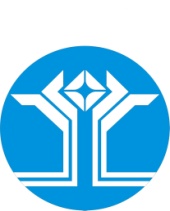 РОССИЙСКАЯ ФЕДЕРАЦИЯ (РОССИЯ)РЕСПУБЛИКА САХА (ЯКУТИЯ)МИРНИНСКИЙ РАЙОНМУНИЦИПАЛЬНОЕ ОБРАЗОВАНИЕ «ПОСЕЛОК АЙХАЛ»ПОСЕЛКОВЫЙ СОВЕТ ДЕПУТАТОВ__________ СЕССИЯРЕШЕНИЕОб утверждении Порядка формирования и деятельности коллегиального органа (комиссии) по проведению конкурсного отбора инициативных проектов на территории муниципального образования «Поселок Айхал» Мирнинского района Республики Саха (Якутия)В соответствии со статьей 26.1 Федерального закона от 6 октября 2003 года № 131-ФЗ «Об общих принципах организации местного самоуправления в Российской Федерации», Уставом муниципального образования «Поселок Айхал» Мирнинского района Республики Саха (Якутия), поселковый Совет депутатов решил:1.	Утвердить Порядок формирования и деятельности коллегиального органа (комиссии) по проведению конкурсного отбора инициативных проектов на территории муниципального образования «Поселок Айхал» Мирнинского района Республики Саха (Якутия), согласно приложению к настоящему решению.2.	Опубликовать настоящее решение в информационном бюллетени «Вестник Айхала» и разместить на официальном сайте администрации муниципального образования «Поселок Айхал» Мирнинского района Республики Саха (Якутия) (www.мо-айхал.рф).3.	Настоящее решение вступает в силу после его опубликования (обнародования).4.	Контроль за исполнением настоящего решения возложить на Главу поселка, Председателя поселкового Совета депутатов.ПриложениеУТВЕРЖДЕНрешением поселкового Совета депутатовот ____________ № Порядокформирования и деятельности коллегиального органа (комиссии) по проведению конкурсного отбора инициативных проектов на территории муниципального образования «Поселок Айхал» Мирнинского района Республики Саха (Якутия)Стать 1.	Общие положения1.1.	Настоящий Порядок в соответствии со статьей 26.1 Федерального закона от 6 октября 2003 года № 131-ФЗ «Об общих принципах организации местного самоуправления в Российской Федерации», Уставом муниципального образования «Поселок Айхал» Мирнинского района Республики Саха (Якутия), определяет порядок формирования и деятельности коллегиального органа (комиссии) по проведению конкурсного отбора инициативных проектов на территории муниципального образования «Поселок Айхал» Мирнинского района Республики Саха (Якутия) (далее - МО «Поселок Айхал»).Стать 2.	Комиссия по рассмотрению инициативных проектов.2.1.	Комиссия по рассмотрению инициативных проектов создается в целях объективной оценки социально-экономической значимости инициативных проектов и проведения их конкурсного отбора.2.2.	Основной задачей конкурсной комиссии является принятие решения об отборе инициативных проектов для последующей реализации по итогам собрания граждан по конкурсному отбору инициативных проектов и подготовка соответствующего муниципального акта.2.3.	Численность комиссии составляет 5 человек.2.4.	Персональный состав конкурсной комиссии определяется постановлением Главы поселка. Состав комиссии формируется таким образом, чтобы была исключена возможность возникновения конфликтов интересов, которые могут повлиять на принимаемые комиссией решения.В состав конкурсной комиссии администрации муниципального образования «Поселок Айхал»  Мирнинского района Республики Саха (Якутия) (далее - поселковая администрация), могут быть включены представители общественных организаций с правом совещательного голоса по согласованию.2.5.	Конкурсная комиссия состоит из председателя конкурсной комиссии, заместителя председателя конкурсной комиссии, секретаря конкурсной комиссии и членов конкурсной комиссии.2.6.	Председатель конкурсной комиссии:организует работу конкурсной комиссии, руководит деятельностью конкурсной комиссии;формирует проект повестки очередного заседания конкурсной комиссии;дает поручения членам конкурсной комиссии в рамках заседания конкурсной комиссии;председательствует на заседаниях конкурсной комиссии.При отсутствии председателя конкурсной комиссии его полномочия исполняет заместитель председателя конкурсной комиссии.2.7.	Секретарь конкурсной комиссии:осуществляет информационное и документационное обеспечение деятельности конкурсной комиссии, в том числе подготовку к заседанию конкурсной комиссии;оповещает членов конкурсной комиссии о дате, месте проведения очередного заседания конкурсной комиссии и повестке очередного заседания конкурсной комиссии;оформляет протоколы заседаний конкурсной комиссии. 2.8.	Член конкурсной комиссии:участвует в работе конкурсной комиссии, в том числе в заседаниях конкурсной комиссии;вносит предложения по вопросам работы конкурсной комиссии;знакомится с документами и материалами, рассматриваемыми на заседаниях конкурсной комиссии;4) голосует на заседаниях конкурсной комиссии.2.9.	Основной формой работы комиссии являются заседания.2.10.	Заседание комиссии считается правомочным при условии присутствия на нем не менее половины ее членов.2.11.	Инициаторам проекта и их представителям обеспечивается возможность участия в рассмотрении комиссией инициативных проектов и изложения своих позиций по ним. О заседании комиссии, на котором планируется рассмотрение инициативного проекта, инициаторы проекта извещаются не позднее, чем за пять дней до дня его проведения.2.12.	Обсуждение проекта и принятие комиссией решений производится без участия инициатора проекта и иных приглашенных лиц.2.13.	Решение конкурсной комиссии принимается открытым голосованием простым большинством голосов от числа присутствующих на заседании членов конкурсной комиссии. При равенстве голосов решающим является голос председателя конкурсной комиссии.Члены конкурсной комиссии обладают равными правами при обсуждении вопросов о принятии решений.В случае несогласия с принятым комиссией решением член комиссии вправе изложить свое особое мнение, которое подлежит приобщению к протоколу заседания комиссии.2.14.	По результатам заседания комиссии составляется протокол, который подписывается председательствующим на заседании комиссии, секретарем комиссии и членами комиссии, участвовавшими в ее заседании, в течение трех рабочих дней со дня проведения заседания комиссии.2.15.	Протокол заседания конкурсной комиссии должен содержать следующие данные:время, дату и место проведения заседания конкурсной комиссии;фамилии и инициалы членов конкурсной комиссии и приглашенных на заседание конкурсной комиссии;результаты голосования по каждому из включенных в список для голосования инициативных проектов;инициативные проекты, прошедшие конкурсный отбор и подлежащие финансированию из местного бюджета.2.16.	Секретарь комиссии не позднее одного рабочего дня, следующего за днем подписания протокола заседания комиссии, направляет его в поселковую администрацию.2.17.	Победителем (победителями) конкурсного отбора признается (признаются) инициативный проект (инициативные проекты), получивший (получившие) наибольшее количество голосов жителей муниципального образования при проведении голосования участниками собрания граждан для его (их) последующей реализации в пределах объема бюджетных ассигнований, утвержденных решением о бюджете МО «Поселок Айхал» на очередной финансовый год и плановый период, на реализацию инициативных проектов.__________ 2022 годаIV-№ ______Глава поселка__________________ Г.Ш. ПетровскаяПредседательпоселкового Совета депутатов________________ С.А. Домброван